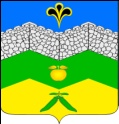 администрация адагумского сельского поселения крымского районаПОСТАНОВЛЕНИЕ от 13.01. 2022 г.	           № 07                                                          хутор  Адагум            Об утверждении перечня видов муниципального контроля и органов местного самоуправления Адагумского сельского поселения Крымского района, уполномоченных на их осуществлениеВ соответствии со статьёй 6 Федерального закона от 26 декабря 2008 года № 294-ФЗ «О защите прав юридических лиц и индивидуальных предпринимателей при осуществлении государственного контроля (надзора) и муниципального контроля», решением Совета Адагумского сельского поселения Крымского района от 21 июня 2017 года       №  126 «О порядке ведения перечня видов муниципального контроля и органов местного самоуправления Адагумского сельского поселения Крымского района, уполномоченных на их осуществление», п о с т а н о в л я ю:1. Утвердить перечень видов муниципального контроля и органов местного самоуправления Адагумского сельского поселения Крымского района, уполномоченных на их осуществление (приложение).2. Считать утратившим силу постановление администрации Адагумского сельского поселения Крымского района от 27 марта 2018 года № 50 «Об утверждении перечня видов муниципального контроля и органов местного самоуправления Адагумского сельского поселения Крымского района, уполномоченных на их осуществление».3. Обнародовать настоящее решение путем размещения на информационных стендах, расположенных на территории   Адагумского  сельского поселения Крымского района и разместить на официальном сайте администрации Адагумского сельского поселения Крымского района  в сети Интернет.4. Контроль за выполнением настоящего постановления оставляю за собой.5. Постановление вступает в силу со дня обнародования.Глава Адагумского сельского поселения Крымского района                                                                             А.В.Грицюта Приложениек постановлению администрации Адагумского сельского поселения Крымского районаот 13.01.2022 г.    № 07ПЕРЕЧЕНЬвидов муниципального контроля и органов местного самоуправления Адагумского сельского поселения Крымского района, уполномоченных на их осуществлениеГлаваАдагумского сельского поселенияКрымского района         			                               А. В. Грицюта	№п/пВид муниципального контроля, осуществляемого органом местного самоуправленияНаименование органа местного самоуправления, уполномоченного на осуществление соответствующего вида муниципального контроляРеквизиты нормативного правового акта о наделении соответствующего органа местного самоуправления полномочиями по осуществлению муниципального контроля12341Осуществление муниципального контроля  на авто-мобильном тран-спорте, городском наземном электри-ческом транспорте и в дорожном хо-зяйстве в границах населённых пунк-тов Адагумского сельского посе-ления Крымского районаАдминистрация Адагумского сельского поселения Крымского районарешение Совета Адагумского сельского поселения Крымского района от 29 декабря 2021 года   №  84 «Об утверждении Положения о муниципальном контроле на автомобильном транспорте, городском наземном электрическом транспорте и в дорожном хозяйстве в границах населённых пунктов Адагумского сельского поселения Крымского района» 2Осуществление муниципального контроля в сфере благоустройства на территории Ада-гумского сельского поселения Крымского районаАдминистрация Адагумского сельского поселения Крымского районарешение Совета Адагумского сельского поселения Крымского района от 29 декабря 2021 года   № 83 «Об утверждении Положения о муниципальном контроле в сфере благоустройства на территории Адагумского сельского поселения Крымского района»